Ελληνική Δημοκρατία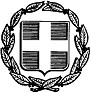 Υπουργείο Παιδείας, Θρησκευμάτων και ΑθλητισμούΠεριφερειακή Δ/νση Π. & Δ. Εκπ/σης ΗπείρουΔιεύθυνση Α/θμιας Εκπ/σης ΙωαννίνωνΑΙΤΗΣΗ ΓΙΑ ΔΙΕΥΘΥΝΤΗΣ/ΝΤΡΙΑΤΟΥ 2ου (4/θ) ΕΙΔΙΚΟΥ ΔΗΜΟΤΙΚΟΥ ΣΧΟΛΕΙΟΥ ΙΩΑΝΝΙΝΩΝ(ΕΠΑΝΑΠΡΟΚΥΡΥΞΗ ΠΡΟΣΚΛΗΣΗ: Α.Π. Φ.32/6204/04-08-2023 Δ/ΝΣΗΣ Π.Ε. ΙΩΑΝΝΙΝΩΝ)  Ι. Στοιχεία ατομικής - υπηρεσιακής κατάστασης του υποψηφίουΠροσωπικά Στοιχεία       Αρ. Πρωτοκόλλου: …..……………      Ημ/νία Υποβολής: …………………….Στοιχεία ΕπικοινωνίαςΥπηρεσιακά Στοιχεία  ΙΙ. Δικαιολογητικά και άλλα έγγραφα που επιβάλλονται (αναφέρονται ένα - ένα ξεχωριστά με αύξουσα αρίθμηση) _________________________________________________________________________________________________________________________________________________________________________________________________________________________________________________________________________________________________________________________________________________________________________________________________________________________________________________________________________________________________________________________________________________________________________________________________________________________________________________________________________________________________________________________________________________________________________________________________________________________________________________________________________________________________________________________________________________________________________________________________________________________________________________________________________________________________________________________________________________________________________________________________________________________________________________________________________________________________________________________________________________________________________________________________________________________________________________________________________________________________________________________________________________________________________________________________________________________________________________________________________________________________________________________________________________________________________________________________________________________________________________________________________________________________________________________________________________________________________________________________________________________________________________________________________________________________________________________________________________________________________________________________________________________________________________________________________________________________________________________________________________________________________________________________________________________________________________________________________________________________________________________________________________________________________________________________________________________________________________________________________________________________________________________________________________________________________________________________________________________________________________________________________________________________________________________________________________________________________________________________________________________________________________________________________________________________________________________________________________________________________________________________________________________________________________________________________________________________________________________________________________________________________________________________________________________________________________________________________________________________________________________________________________________________________________________________________________________________________________________________________________________________________________________________________________________________________________________________________________________________________________________________________________________________________________________________________________________________________________________________________________________________________________________________________________________________________________________________________________________________________________________________________________________________________________________________________________________________________________________________________________________________________________________________________________________________________________________________________________________________________________________________________________________________________________________________________________________________________________________________________________________________________________________________________________________________________________________________________________________________________________________________________________________________________________________________________________________________________________________________________________________________________________________________________________________________________________________________________________________________________________________________________________________________________________________________________________________________________________________________________________________________________________________________________________________________________________________________________________________________________________________________________________________________________________________________________________________________________________________________________________________________________________________________________________________________________________________________________________________________________________________________________________________________________________________________________________________________________________________________________________________________________________________________________________________________________________________________________________________________________________________________________________________________________________________________________________________________________________________________________________________________________________________________________________________________________________________________________________________________________________________________________________________________________________________________________________________________________________________________________________________________________________________________________________________________________________________________________________________________________________________________________________________________________________________________________________________________________________________________________________________________________________________________  Ημερομηνία:  ……………………..                                               Ο/Η ΑΙΤΩΝ/ΑΙΤΟΥΣΑ                                                                (Ονοματεπώνυμο – υπογραφή)ΕπώνυμοΌνομαΌνομα ΠατρόςΗμ/νία ΓέννησηςTηλ. υπηρεσίαςTηλ. οικίαςΚινητό τηλέφωνοe-mail υπηρεσίαςΠροσωπικό e-mailΑριθμός μητρώουΤομείς/ΕιδικότητεςΒαθμίδαΘέση υπηρέτησηςΟργανική θέσηΗμ/νία ΦΕΚ ΔιορισμούΑριθμός ΦΕΚ ΔιορισμούΗμ/νία Ανάληψης υπηρεσίας